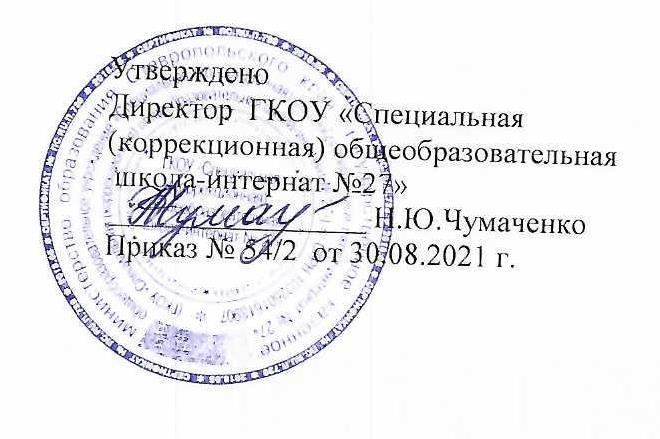 ПАСПОРТКОМПЬЮТЕРНОГО КЛАССАОтветственный за компьютерный класс:___Олейникова Ирина Сергеевна_________
(фамилия, имя, отчество)2021/22 учебный годАннотацияКабинет «Информатики и ИКТ» - элемент учебно-материальной базы школы необходимый для качественного проведения уроков по программе учебного предмета «Информатика и информационно-коммуникационные технологии», индивидуально - групповых занятий, элективных учебных предметов, кружковой работы во внеурочное время и самостоятельной подготовки преподавателей и обучающихся.Кабинет решает следующие задачи:1. Создание оптимальных условий для обучающихся при изучении учебногопредмета «Информатика и информационно-коммуникационные технологии».2. Создание необходимых условий для личностного развития, профессионального самоопределения и стимулирования творческого труда обучающихся.3. Создание условий для индивидуальной работы каждого обучающего.4. Приобретение обучающимися устойчивых навыков и культуры работы накомпьютере.Кабинет отвечает следующим требованиям:1. представляет собой помещение, удобное для занятий, удовлетворяющеесанитарно-гигиеническим нормам;2. оснащен необходимой компьютерной техникой и программным обеспечением, отвечающим современным требованиям;3. на компьютерной технике, используемой в процессе обучения, установлено лицензионное программное обеспечение, отвечающее требованиям к содержательной части обучения и соответствующее современному уровню развития информационных технологий;4. постоянно готов для проведения уроков, занятий и внеклассной работы;5. содержит учебную литературу и наглядные пособия по предмету «Информатика и ИКТ»План работы кабинета информатики
Правила пользования кабинетом «информатики и ИКТ»1. На первом занятии учебного года в кабинете обучающиеся знакомятся с инструкцией по охране труда.2. Обучающиеся находятся в кабинете только в сменной обуви и без верхней одежды.3. Обучающиеся находятся в кабинете только в присутствии преподавателя.4. Обучающиеся занимают только закрепленные за ними рабочие места.5. До начала занятий обучающиеся проверяют состояние своих рабочих мест и о выявленных неполадках срочно сообщают учителю.6. Обучающиеся приступают к работе на компьютере только послеразрешения учителя.7. В кабинете запрещено использовать СD -диски, флешки без разрешения учителя. Если такое разрешение получено, то перед работой необходимо проверить дискеты на наличие вируса с помощью антивирусных программ.8. Во время занятий обучающиеся не покидают свои рабочие места безразрешения учителя.9. Обучающиеся соблюдают чистоту и порядок в кабинете.10. Во время каждой перемены учащиеся выходят из кабинета, а дежурные его проветривают.Лист регистрации изменений                                                                                     РАССТАНОВКА ВДТ Общие сведения о компьютерном классе Общие сведения о компьютерном классеНомер компьютерного классаб/нРасположение (корпус, этаж)Актовый зал спальня ст. девочек корпус, 1 этажПлощадь помещения44,9м2Высота помещения4,37Отделка помещенияОтделка помещенияСтеныобоиПотолокпобелкаПол (покрытие пола)антистатический линолеум2. Освещение2. ОсвещениеОриентация окон наюгНаличие солнцезащитных устройствжалюзиИскусственное освещение (общее, местное, комбинированное)общееТип светильниковлюминесцентныеКоличество светильников4Размещение светильниковпо потолку рядамиМощность одного светильника, Вт723. Микроклимат3. МикроклиматОтоплениецентральноеВентиляцияестественнаяКондиционированиеесть Средняя температура воздуха, С21Влажность, %35 – 50%Проветриваниеестественное4. Система техники безопасности и защиты4. Система техники безопасности и защитыОгнетушитель углекислотный 1 шт. – ОУ-5;Устройство защитного отключения электроснабженияестьЗаземлениепроведеноАптечкаестьИнструкции по работе в компьютерном классеимеются6. Оборудование компьютерного класса6. Оборудование компьютерного класса6. Оборудование компьютерного классаКоличество ПК в классе996.1. Конфигурация рабочего места6.1. Конфигурация рабочего места6.1. Конфигурация рабочего местаТип и размер диагонали монитораТип и размер диагонали монитораLCD 21,5 , 1920*1080ПроцессорПроцессорIntel Celeron G1610Оперативная память (тип и размер)Оперативная память (тип и размер)DDR3-10600, ёмкость 2048МбайтЖесткий диск (тип и размер)Жесткий диск (тип и размер)Ёмкость 5ооГбайт,SATA-II, кеш-16 МбайтПодключение к ККСПодключение к ККСестьВыход в ИнтернетВыход в Интернетесть…………………………………………..…………………………………………..6.2. Периферийные устройства6.2. Периферийные устройстваМультимедийный проекторМультимедийный проекторViewSonicИнтерактивная доскаИнтерактивная доскаИнтерактивная доскаПринтерПринтерПринтер HP LaserJet 3010СканерСканерестьГрафический планшетГрафический планшетнет…………………………………………….…………………………………………….№ п/пСодержание работыСроки исполненияIОформление кабинета1Подготовка кабинета к началу учебного года:Санитарная уборка кабинета.августIIИзготовление наглядного пособия1Изготовление карточек для самостоятельной работыВ течение года2Создание учебных презентацийВ течение годаIIIПодготовка к знаменательным датам1Проведение уроков, информационных часов, посвященных данным событиямПо плану УВРIVПредметные недели1Использование компьютерной техники при проведении внеклассных и внешкольных мероприятийВ течение годаИзм. №Глава/СтраницаДата измененияи ревизииПричина изменения и ревизииПровел*Утвердил**Подписи только у последнего изменения.*Подписи только у последнего изменения.*Подписи только у последнего изменения.*Подписи только у последнего изменения.*Подписи только у последнего изменения.*Подписи только у последнего изменения.